Actividad para los estudiantes que no presenciaron la clase del 14/10Entregar antes del 21 de Octubre.Tema: Revolución Hispanoamericana.Copiar: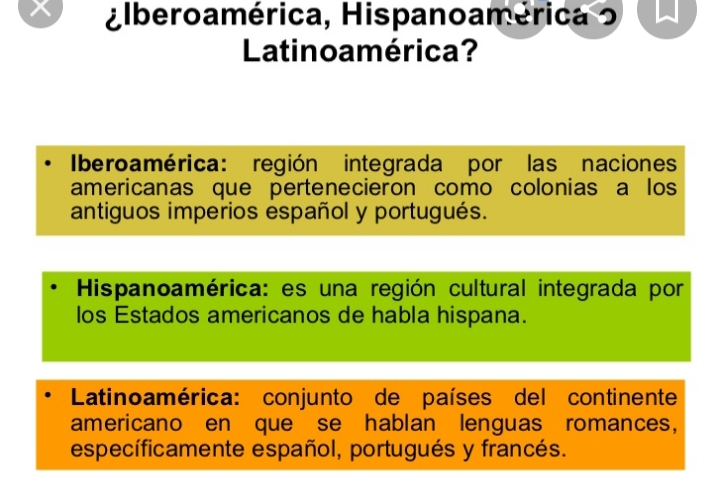 Marcar en un mapa de América con el título de Hispanoamérica.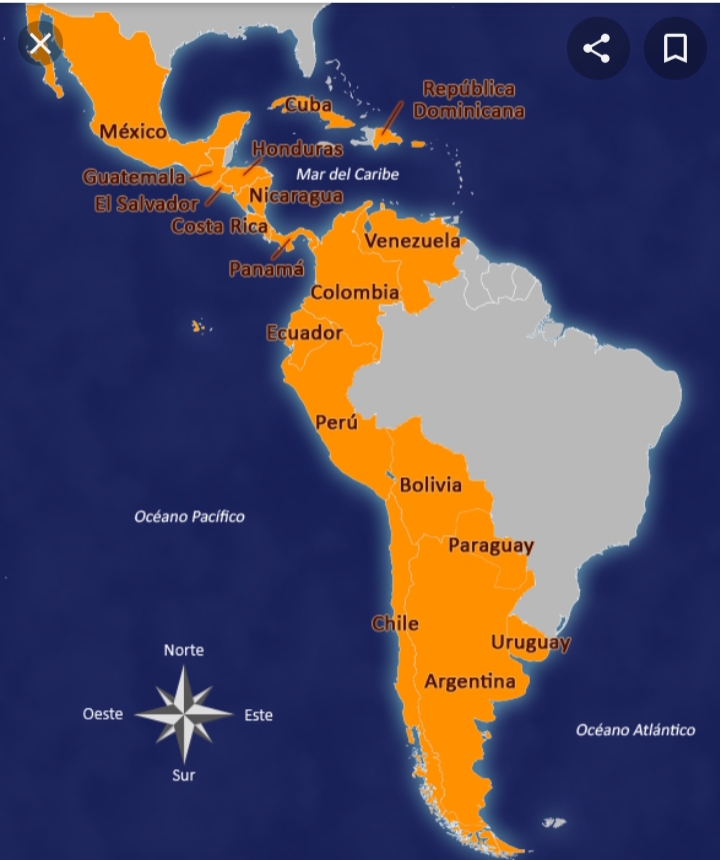  Averiguar en internet lo siguiente :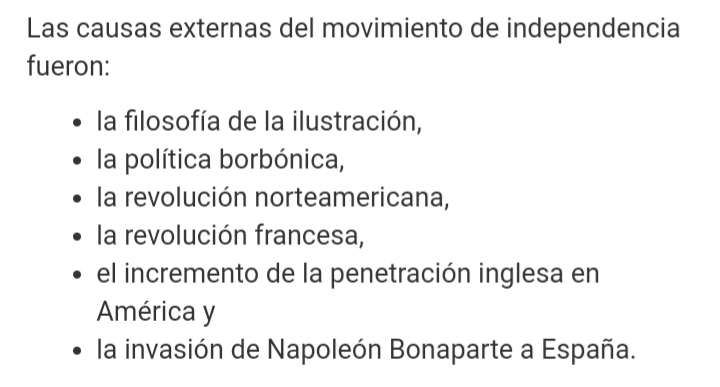 ¿Quién era Napoleón Bonaparte?¿Qué es la Ilustración?Realizar una pequeña biografía de José de San Martín y Simón Bolívar. (No más de media carilla).Copiar: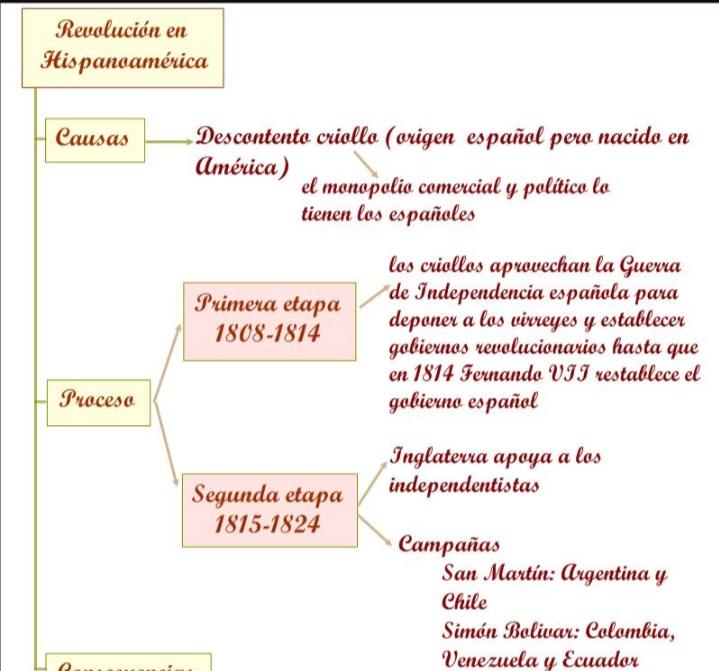 